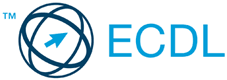 Пријава за припрему-полагање ECDL сертификатаИмеСредње имеПрезимеДатум рођењаМесто рођењаАдресаМесто становањаМатични бројЗанимањеНационалностКонтакт телефоне-mailMoдули (обележити са x)1234567Комплетан курсСкраћени курсПолагање испитаМодул 1: Основе информационих технологија, Модул 2: Употреба рачунара и управљање датотекама, Модул 3: Обрада текста, Модул 4: Табеларне калукалције, Модул 5: Базе података, Модул 6: Презентације, Модул 7: Информације и комуникацијеМодул 1: Основе информационих технологија, Модул 2: Употреба рачунара и управљање датотекама, Модул 3: Обрада текста, Модул 4: Табеларне калукалције, Модул 5: Базе података, Модул 6: Презентације, Модул 7: Информације и комуникацијеМодул 1: Основе информационих технологија, Модул 2: Употреба рачунара и управљање датотекама, Модул 3: Обрада текста, Модул 4: Табеларне калукалције, Модул 5: Базе података, Модул 6: Презентације, Модул 7: Информације и комуникацијеМодул 1: Основе информационих технологија, Модул 2: Употреба рачунара и управљање датотекама, Модул 3: Обрада текста, Модул 4: Табеларне калукалције, Модул 5: Базе података, Модул 6: Презентације, Модул 7: Информације и комуникацијеМодул 1: Основе информационих технологија, Модул 2: Употреба рачунара и управљање датотекама, Модул 3: Обрада текста, Модул 4: Табеларне калукалције, Модул 5: Базе података, Модул 6: Презентације, Модул 7: Информације и комуникацијеМодул 1: Основе информационих технологија, Модул 2: Употреба рачунара и управљање датотекама, Модул 3: Обрада текста, Модул 4: Табеларне калукалције, Модул 5: Базе података, Модул 6: Презентације, Модул 7: Информације и комуникацијеМодул 1: Основе информационих технологија, Модул 2: Употреба рачунара и управљање датотекама, Модул 3: Обрада текста, Модул 4: Табеларне калукалције, Модул 5: Базе података, Модул 6: Презентације, Модул 7: Информације и комуникацијеМодул 1: Основе информационих технологија, Модул 2: Употреба рачунара и управљање датотекама, Модул 3: Обрада текста, Модул 4: Табеларне калукалције, Модул 5: Базе података, Модул 6: Презентације, Модул 7: Информације и комуникацијеза запослене:за запослене:за запослене:за запослене:за запослене:за запослене:за запослене:за запослене:Назив ФирмеАдресаТелефон/фаxe-mailДатумПотпис28. maj 2018_________________________________